BRAIN GYM – 18.-22.05.2020.Dragi moji,Stigli smo i do devetog tjedna našeg virtualnog „vježbanja“ i druženja.Izvrsni ste bili do sada i poslali ste mi divne uratke. BRAVO  ZA  VAS! Ponosna sam na vas i samo nastavite tako dalje.Ovoga ćemo se tjedna zabaviti ritmom našeg čitavog tijela. Započet ćemo naše zagrijavanje pokretima uz pjesme u kojima ćemo slijediti upute o dijelovima tijela, lijevoj i desnoj strani tijela, brzo, sporo...„THE PENGUIN DANCE“https://www.youtube.com/watch?v=c3c3UTYNZ6Q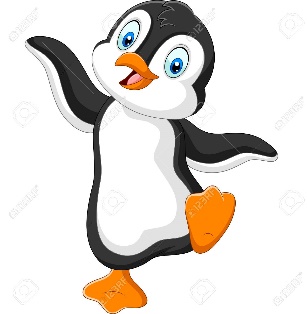 „ELEPHANT DANCE SONG“https://www.youtube.com/watch?v=nY3N_j6KmNE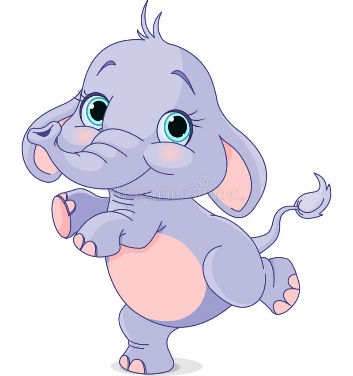 3.OPUŠTANJE I DISANJE:   (KAO SLONIĆ SURLOM)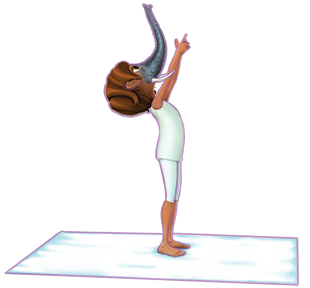 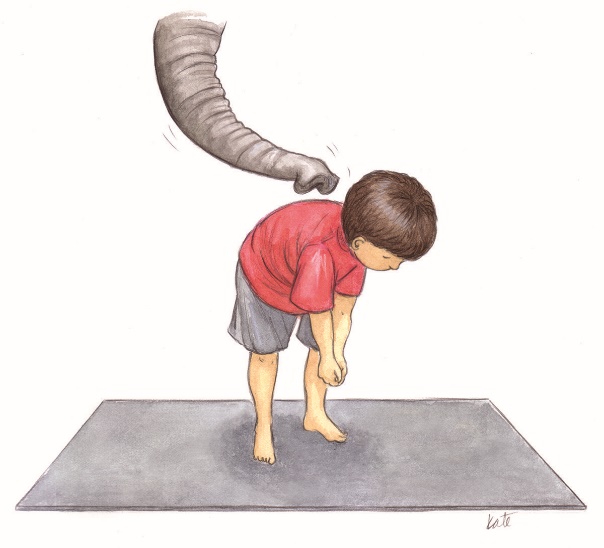 -podigni spojene ruke visoko iznad glave (dok udišeš)-kad izdišeš spusti spojene ruke dolje u sredinu ispred svoga tijela4.VRIJEME ZA CRTANJE (S OBJE RUKE NARAVNO!)-odaberi jednu od današnjih životinja pa je nacrtaj s obje ruke istovremeno (šaljem ti jednostavne ideje)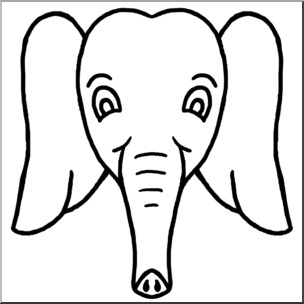 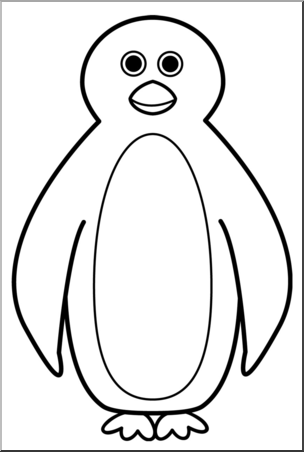 DOBRU ZABAVU ŽELI TI UČITELJICA KORALJKA!